Apps for anxiety: Please check the age-appropriateness of these apps before you use them with your child as some are only designed for Y6 onwards. 

Beat panic: helps with panic attacks and anxiety.

Headspace: meditation app on topics such as sleep, happiness, productivity and mindful use of technology. Helps to increase focus and decrease stress.

Sleep time: includes soundscapes, alarm clock and wake up algorithm, tracks sleep time and cycles. Helps to notice trends that are keeping you awake. 

Sleepio: Sleep improvement programme 

Silver cloud: provides an eight-week course to help cope with anxiety. 

Calm: mindfulness app, including daily meditations, nature sounds and sleep stories.

Colorfy: adult colouring book with a selection of images to choose from and can upload own sketches to colour. 

Kooth: online counselling.

Superbetter: helps build resilience. 

Catch it: helps with turning negative thoughts into positive.

Cove: Create music to help cope with complex feelings.

Distract: easy and discreet access to information/advice on self-harm and suicidal thoughts. 

Feeling good: uses CBT to improve feelings, self esteem and confidence 

My possible self: 10 modules to learn how to manage fear and anxiety; taking control of thoughts and feelings.

Stress and anxiety companion: breathing exercises, relaxing music and games to help handle anxiety when on the go.

Student health app: regularly updated health information for university students. 
St. Austin’s Primary School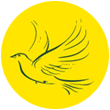 